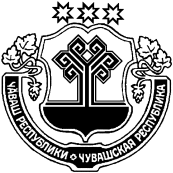 О проведении весенних  месячников по санитарно-экологической очистке и благоустройству населенных пунктов Красночетайского района          В целях создания  благоприятных условий проживания граждан, наведения чистоты и порядка, а также восстановления зеленых насаждений на территории населенных пунктов района: Провести с 16 апреля 2020 года по 17  мая 2020 года экологический месячник по санитарно-экологической очистке и благоустройству территории Красночетайского района. Создать комиссию по проведению весеннего месячника по санитарно-экологической очистке и благоустройству населенных пунктов и кладбищ в составе:Главы сельских поселений /по согласованию/ члены комиссии;3. Объявить районный экологический субботник 3  апреля 2020 года.4. Рекомендовать главам сельских поселений, руководителям предприятий, организаций и бюджетных учреждений:- разработать планы мероприятий по проведению весеннего месячника;- организовать работу но санитарно-экологической очистке и благоустройству населенных пунктов и кладбищ;- обеспечить активное участие населения, трудовых коллективов, учащихся общеобразовательных школ на субботнике.5. Рекомендовать руководителям подрядных организаций, занимающихся содержанием автомобильных дорог Красночетайского района, привести дорожные полосы вдоль автомобильных дорог общего пользования в соответствие с требованиями методики оценки уровня содержания автомобильных дорог общего пользования в Чувашской Республике.6. Сектору информационных ресурсов администрации Красночетайского обеспечить систематическое освещение хода проводимых мероприятий по благоустройству и санитарной очистке населенных пунктов и кладбищ в Красночетайском районе.7. Контроль за исполнением настоящего распоряжения возложить на начальника отдела строительства, дорожного хозяйства и ЖКХ администрации Красночетайского района Ярабаевой А. В. И. о. главы администрации района                                                                   И. Н. ЖивоевЧУВАШСКАЯ РЕСПУБЛИКА   АДМИНИСТРАЦИЯ КРАСНОЧЕТАЙСКОГО РАЙОНАЧĂВАШ РЕСПУБЛИКИХĔРЛĔ ЧУТАЙ РАЙОНадминистрацийĔРАСПОРЯЖЕНИЕ                 134 № 20.03.2020село Красные ЧетаиХ У Ш У                20.03.2020   № 134Хĕрлĕ Чутай  салиЯрабаевой А.В.- заместителя главы администрации района – начальника отдела строительства, дорожного хозяйства  и ЖКХ  администрации Красночетайского района- председателя комиссии; Князьковой  С. П.- управляющего делами - начальника отдела организационно-контрольной, кадровой и правовой работы администрации Красночетайского района, член комиссии;Храмова В.В.- начальника отдела сельского хозяйства администрации Красночетайского района, члена комиссии;Самсонова А.Н.- начальника отдела культуры, туризма  и архивного дела администрации Красночетайского района, члена комиссии;Волкова А.Г.- главы Красночетайского сельского поселения Красночетайского района, члена комиссии;Вахтерова Ф.Ю.–  заведующего сектором информационных ресурсов администрации Красночетайского района, члена комиссии;Митрофановой О. Н.– заведующей сектором организационно- контрольной и кадровой работы администрации Красночетайского района, члена комиссии;